Western Australia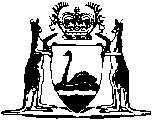 Health Act 1911Notification of Disease RegulationsWestern AustraliaNotification of Disease RegulationsCONTENTS--1.	Citation	12. 	Revocation	13. 	Interpretation	15. 	Notice fee prescribed (section 276)	1NotesCompilation table	3Western AustraliaHealth Act 1911Notification of Disease Regulations1.	Citation		These regulations may be cited as the Notification of Disease Regulations 1.2. 	Revocation		The Notification of Infections Disease Regulations published in the Government Gazette on 19 May 1922, are revoked.3. 	Interpretation		In these regulations — 	“Act” means the Health Act 1911.		Expressions used in these regulations have the same respective meanings as in the Act.[4.		Repealed in Gazette 24 May 1985 p. 1760.]5. 	Notice fee prescribed (section 276)		A fee of $2 is payable by the Minister to a medical practitioner in respect of each notice received by the Executive Director, Public Health under section 276(1)(c) except that no fee shall be payable where a medical practitioner is a salaried employee of a government or public institution.	[Regulation 5 inserted in Gazette 24 May 1985 p. 1760.] 		[Appendix repealed in Gazette 24 May 1985 p. 1760.] Notes1	This reprint is a compilation as at 26 September 2003 of the Notification of Disease Regulations and includes the amendments made by the other written laws referred to in the following table.  The table also contains information about any reprint.Compilation tableReprinted under the Reprints Act 1984 as at 26 September 2003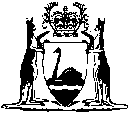 Reprinted under the Reprints Act 1984 as at 26 September 2003CitationGazettalCommencementNotification of Disease Regulations27 Nov 1953 p. 2341-227 Nov 1953Health Legislation Amendment Regulations 1984 r. 429 Jun 1984 p. 1780-41 Jul 1984 (see r. 2)Notification of Disease Amendment Regulations 198524 May 1985 p. 176024 May 1985Reprint 1: The Notification of Disease Regulations as at 26 Sep 2003 (includes amendments listed above)Reprint 1: The Notification of Disease Regulations as at 26 Sep 2003 (includes amendments listed above)Reprint 1: The Notification of Disease Regulations as at 26 Sep 2003 (includes amendments listed above)